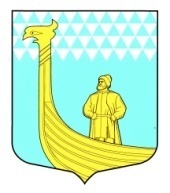 АДМИНИСТРАЦИЯ МУНИЦИПАЛЬНОГО ОБРАЗОВАНИЯВЫНДИНООСТРОВСКОЕ СЕЛЬСКОЕ ПОСЕЛЕНИЕВОЛХОВСКОГО МУНИЦИПАЛЬНОГО РАЙОНАЛЕНИНГРАДСКОЙ ОБЛАСТИ  ПОСТАНОВЛЕНИЕ  от     « 26 »   ноября    2014 года                            №  _162_О внесении  изменений  в муниципальную программу «Повышение безопасности дорожного движения на территории муниципального образования Вындиноостровское  сельское поселение Волховского муниципального района Ленинградской области на 2014 - 2015 годы»В соответствии с федеральным законом от 06 октября 2003 года № 131-ФЗ «Об общих принципах организации местного самоуправления в Российской Федерации», Федеральным  законом от 08.11.2007 года № 257-ФЗ «Об автомобильных дорогах и о дорожной деятельности в Российской Федерации и о внесении изменений в отдельные законодательные акты Российской Федерации» в целях  качественного улучшения состояния автомобильных дорог  общего пользования местного значения, расположенных на территории  поселения, обеспечения безопасности дорожного движения автотранспортных средств и обеспечения защиты жизни и здоровья граждан, на основании бюджета муниципального образования утвержденного советом депутатом МО Вындиноостровское сельское поселение по разделу 0409 «Дорожное хозяйство»   постановляю:1. внести изменения в   муниципальную программу «Повышение безопасности дорожного движения на территории  муниципального образования Вындиноостровское сельское поселение Волховского муниципального района Ленинградской области на 2014 - 2015 годы», утвержденную постановлением администрации МО Вындиноостровское сельское поселение от  01 апреля 2014 года №  35 согласно приложения.2.  Финансирование муниципальной программы осуществлять из средств  местного бюджета предусмотренного по разделу 0409 «Дорожное хозяйство».3. Установить,  что в ходе реализации муниципальной программы «Повышение безопасности дорожного движения на территории  муниципального образования Вындиноостровское сельское поселение Волховского муниципального района Ленинградской области на 2014 - 2015 годы» мероприятия и объемы их финансирования подлежат корректировке с учетом возможностей средств местного бюджета. 	4. Настоящее постановление подлежит официальному опубликованию в средствах массовой информации, газете «Волховские Огни» и размещению на официальном сайте муниципального образования. 5.Контроль за исполнением  настоящего постановления оставляю за собой.Глава администрации МО Вындиноостровское сельское поселение 	   М.Тимофеева Приложение  к  постановлению главы администрацииМО Вындиноостровское сельское поселение  №   ___  «____»   ноября 2014 года № 1.Внести в  пункт 4 раздела  3. СИСТЕМА ПРОГРАММНЫХ МЕРОПРИЯТИЙ,  РЕСУРСНОЕ ОБЕСПЕЧЕНИЕ, ПЕРЕЧЕНЬ МЕРОПРИЯТИЙ  С РАЗБИВКОЙ ПО ГОДАМ, ИСТОЧНИКАМ ФИНАНСИРОВАНИЯ ПРОГРАММЫ  следующие изменения:Таблицу № 1 изменить и читать в следующей редакции:Таблица  № 1ОБЪЕМЫ ФИНАНСИРОВАНИЯ ПРОГРАММЫ(раздел 0409 « Дорожное хозяйство»)2. Далее по тексту без изменений.N 
п/пНаименование направлений 
использования средств   
программы         Итого   
(тыс.   
рублей)  Итого   
(тыс.   
рублей)  Итого   
(тыс.   
рублей)  N 
п/пНаименование направлений 
использования средств   
программы         2014   2015   1. Содержание, ремонт,   внутрипоселковых автомобильных дорог, в том числе объектов улично-дорожной сети и   
сооружений  
на них, всего             913,0238,6В том числе:                  В том числе:                  Местный бюджетМестный бюджет913,0238,6